To:  Parents/ GuardiansFrom: Mrs. Dewar   /    bdewar@lssd.ca    /  www.mrsdewar.weebly.comDuring September, the following topics will be covered in our classroom.  Please feel free to contact me if you have any questions.English Language ArtsWriting:  Generating Ideas for Writing- Autobiography Island             :  Figurative Language: Onomatopoeia             :  Paragraph Writing ReviewStatus of the Class – conferencing about daily reading Reading Power: Zooming-in on non-fiction text features“About Me Show & Tell”- Presenting on September 28 (more info to come!)Spelling assessment and beginning lessonsMathematicsPlace Value - representing, describing, comparing, and ordering numbersBar Graphs and PictographsBasic Fact Practice- addition and subtractionAdding and Subtracting large numbersProblem SolvingSocial StudiesReview: Continents, Oceans, CanadaOral TraditionsIce AgeScienceProperties of and Changes in SubstancesOtherPlease bring at least one extra clean mask to school every day.Please come to school with appropriate outdoor runners for Phys. Ed.Please sign planner every night.Bring home reading book back and forth from home to school every day. Books will travel in our “courier zipper bags”.  Please take good care of our precious classroom books!A personal water bottle is needed for school. Please bring back and forth to school each day.Thank you!!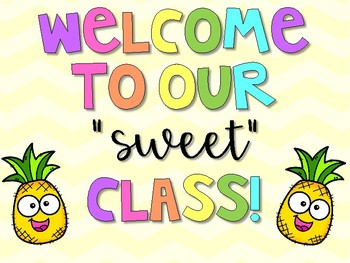 Room 22Room 22Room 22 September 2021 News September 2021 News September 2021 News September 2021 News September 2021 NewsRoom 22Room 22Room 22SundayMondayTuesdayTuesdayWednesdayThursdayFridaySaturday1           2        3          456           Labour DayNo School7          Day 1Inservice DayNo School7          Day 1Inservice DayNo School8        Day 2Inservice DayNo School9         Day 3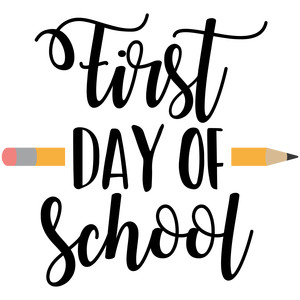 10       Day 4111213       Day 514       Day 614       Day 615       Day 116       Day 217       Day 3181920      Day 4   21       Day 521       Day 522     Day 623      Day 1  Terry Fox Day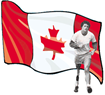 24     Day 2Inservice Day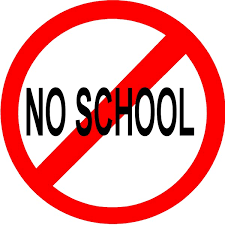 252627      Day 328      Day 4Picture DayAbout Me Show & Tell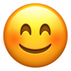 28      Day 4Picture DayAbout Me Show & Tell29      Day 5Orange Shirt Day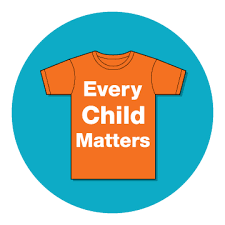 30      Day 6Truth and Reconciliation DayNo SchoolHappy Birthday Caleb!